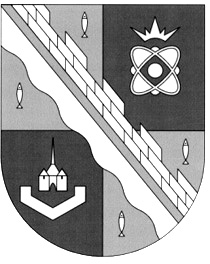 администрация МУНИЦИПАЛЬНОГО ОБРАЗОВАНИЯ                                        СОСНОВОБОРСКИЙ ГОРОДСКОЙ ОКРУГ  ЛЕНИНГРАДСКОЙ ОБЛАСТИКОМИТЕТ ФИНАНСОВРАСПОРЯЖЕНИЕот 15.07.2020 № 15-рО внесении изменений в распоряжение от 28.07.2016№23-р «Об утверждении Положения о порядкепризнания безнадежной к взысканию и списаниязадолженности по платежам в бюджетСосновоборского городского округа»В соответствии с постановлением Правительства Российской Федерации от 02.07.2020 № 975 «О внесении изменений в общие требования к порядку принятия решений о признании безнадёжной к взысканию задолженности по платежам в бюджеты бюджетной системы Российской Федерации»:1. Внести изменения в распоряжение комитета финансов Сосновоборского городского округа от 28.07.2016 №23-р «Об утверждении Положения о порядке признания безнадежной к взысканию и списания задолженности по платежам в бюджет Сосновоборского городского округа»:1.1. Изложить пункт 3.3. в новой редакции:«3.3. документы, подтверждающие случаи признания безнадежной к взысканию задолженности по платежам в бюджеты бюджетной системы Российской Федерации, в том числе:документ, свидетельствующий о смерти физического лица - плательщика платежей в бюджет или подтверждающий факт объявления его умершим;судебный акт о завершении конкурсного производства или завершении реализации имущества гражданина - плательщика платежей в бюджет, являвшегося индивидуальным предпринимателем, а также документ, содержащий сведения из Единого государственного реестра индивидуальных предпринимателей о прекращении физическим лицом - плательщиком платежей в бюджет деятельности в качестве индивидуального предпринимателя в связи с принятием судебного акта о признании его несостоятельным (банкротом);судебный акт о завершении конкурсного производства или завершении реализации имущества гражданина - плательщика платежей в бюджет;документ, содержащий сведения из Единого государственного реестра юридических лиц о прекращении деятельности в связи с ликвидацией организации - плательщика платежей в бюджет;документ, содержащий сведения из Единого государственного реестра юридических лиц об исключении юридического лица - плательщика платежей в бюджет из указанного реестра по решению регистрирующего органа;акт об амнистии или о помиловании в отношении осужденных к наказанию в виде штрафа или судебный акт, в соответствии с которым администратор доходов бюджета утрачивает возможность взыскания задолженности по платежам в бюджет;постановление судебного пристава-исполнителя об окончании исполнительного производства в связи с возвращением взыскателю исполнительного документа по основанию, предусмотренному пунктом 3 или 4 части 1 статьи 46 Федерального закона "Об исполнительном производстве";судебный акт о возвращении заявления о признании должника несостоятельным (банкротом) или прекращении производства по делу о банкротстве в связи с отсутствием средств, достаточных для возмещения судебных расходов на проведение процедур, применяемых в деле о банкротстве;постановление о прекращении исполнения постановления о назначении административного наказания.»1.2. Подпункт б пункта 7 изложить в новой редакции: «б) идентификационный номер налогоплательщика, основной государственный регистрационный номер, код причины постановки на учет налогоплательщика организации (идентификационный номер налогоплательщика физического лица (при наличии)». Настоящее распоряжение вступает в силу с момента его подписания.Контроль за исполнением настоящего распоряжения возложить на начальника отдела казначейского исполнения бюджета, главного бухгалтера комитета финансов.Заместитель председателя комитета,начальник бюджетного отдела                                                  		 		Т.Р. ПоповаИсп. И.П. Уварова тел. 29960